Тема: Считаем с Машей и Медведем. Числа от 1 до 10. Закрепление.Цель: Закрепить знания учащихся о последовательности чисел от 1 до 10; закрепить умения ориентироваться в пространстве;Задачи:- закрепить знания, полученные за период подготовительных занятий; совершенствовать вычислительные навыки, сравнивать числа, ориентироваться в пространстве;развивать фантазию, творческое начало, логическое мышление; навыки счета;- воспитывать дружеские отношения в коллективе,воспитывать ответственное отношение к учебе.Тип урока: Закрепление знанийФорма урока: Урок – путешествие по сказке.Оборудование: компьютер, проектор, экран, счетный материал, вееры с цифрами, геометрический конструктор на каждого ученика, презентация к уроку.Ход урока.Организационный момент.Здравствуйте,	дорогие	гости.Здравствуйте,	ребята.Я рада видеть вас на нашем занятии.Эмоциональный настрой на работу-Занятие  наше  необычное. Мы проведём с вами увлекательное  математическое путешествие с одной супер активной девочкой, которой никогда не сидит на месте и  считает, что весь мир создан для нее одной и её друга - Медведя, который постоянно за ней приглядывает. -Ребята, вы узнали эту девочку?    ( Слайд 1)-Как её зовут? Ну, конечно, это - Маша - героиня мультфильма «Маша и медведь» (Слайд 2). Маше 6 лет, (Слайд 3) она пришла к медведю и озадачила его тем, что тоже хочет, как все дети, учиться в школе. Ребята, я уверена, вы уже готовы к школе. Давайте все вместе поможем Маше подготовиться к поступлению в первый класс? Поможем?            3.  Сообщение темы и цели урока.Для того, чтобы отправиться в путешествие, ребята, посмотрите на доску и выберите то, что вы считаете необходимым для занятий математикой.(на доске:  слоги, буквы, математические знаки (=,+,< .) , цифры, геометрическе фигуры, краски, линейка, игрушки.......)                    Сегодня на нашем занятии :Мы повторим  математические знаки, цифры ,   вспомним геометрические фигуры, будем считать,  сравнивать , отвечать на вопросы.  А для этого вы должны быть внимательными, активными и  дружными.          4. Устные упражнения: И так в путь! Тёплым летним днём  отправилась по дорожке Машенька в школу.  Но так как Маша не может жить без приключений, то в дороге нас ждет очень много неожиданностей и сюрпризов. Бежит Маша по дорожке, подпрыгивает, радуется, что вы согласились ей помочь и вдруг остановилась. Перед ней  (Слайд 4) - две дорожки: одна дорожка прямая, а другая …   . Задумалась Маша по какой дорожке ей лучше бежать. -     Какой совет можно дать Маше? - Давайте поможем Маше проложить дорожку и восстановим последовательность чисел до 10 по порядку:1,2,3,4,5,6,7,8.9,10 (на доске карточки с числами от 1 до 10 ) один  - у доски, дети - в парах)Чтобы не скучно было идти:- мальчики назовут числа от 1 до 10;- девочки в обратном порядке;- прошу не зевать, а  «соседей» у числа назвать :  3,7.- назовите число, зная соседей: 4….6,  7…9.-если увеличить число 5 на один, то получим число….-если уменьшим число 7 на один, то получим число…. (просигналить:    кому легко-зелёный кружок,     трудно – красный)Вышла Машенька на полянку и увидела лесных жителей:  (Слайд 5). Кого видит Маша?- Сколько зайчиков? - ( 5 )- Сколько ёжиков?- ( 4) - Что можем сказать о их количестве?- Что можно сделать, чтобы их стало поровну?- Сколько всего ?- (показать:       кому легко-зелёный кружок,     трудно – красный).???  Деревце за деревце, кустик за кустик и не заметила Маша как оказалась в густом, тёмном лесу. Заблудилась. Растерялась. Огляделась, а портфеля – нет.  Ходила, ходила Машенька по лесу, искала, искала свой портфель и совсем заблудилась. И решила она …(Слайд  6)- Что решила сделать Маша?  (…залезть на дерево и оглядеться)                                                         (позвать на помощь)- Какие деревья можно встретить в лесу?- На какое дерево она залезет ? Назовите самое маленькое.  А самое толстое? Тонкое? Залезла Маша на дерево!Физминутка для глаз!!     (поищём портфель)-посмотрели вдаль, влево, вправо.- Ребята, может кто-то увидел портфель и хочет помочь Маше?(прямо вперёд-2шага, повернулся на лево-2 шага, повернулся на право-3 шага,…… Открыла Маша свой портфель, а там неизвестные ей  предметы.-Кто желает помочь? Но условие такое: узнать предмет одной рукой и неподглядывать.Определяем и выставляем на доске 9 недостающий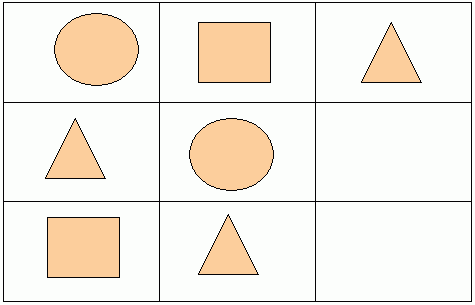 Обрадовалась Маша. (Слайд7)Бежит Маша между ёлками, скачет между берёзками, в овражки спускается, на пригорки поднимается. Шла-шла устала и решила отдохнуть (Слайд 8)Физминутка( для здоровья настроения сделаем мы упражнения )Раз! Подняться, потянуться.Два! Согнуться, разогнуться.Три! В ладоши три хлопка, Головою три кивка.На четыре – руки шире.Пять – руками помахать.Шесть за парту тихо сесть.Продолжила Машенька свой путь и вышла на ЦВЕТНУЮ полянку. Для того чтобы ПО ней пройти  - поиграем в классики, будем прыгать с клетки на клетку показывая число и цвет(Слайд 9)          ПризентацияПоказать цифру     (веер)В левом верхнем углу –9,  фиолетовыйСправа от неё --   1, красный    В правом верхнем углу - 6 ,синийПод ней – 2, зелёныйВ середине – 5, жёлтыйСлева от неё – 3, оранжевыйВ левом нижнем углу- 7, розовыйСлева – 4, белыйВ правом нижнем -8, голубой (кому легко-зелёный кружок,     трудно – красный).???Перебежала Маша полянку и оказалась у порога красивой школы. (Слайд 10)Да, именно в этом уютной школе вас ребята все ждут. Но в школу ведут 7 ступенек. Надо, назвать дни недели – тогда дверь  в неё и откроется.А на пороге класса нас встречает - Мишка. 6. Итог урокаНаше  занятие подошло  к концу. Давайте расскажем Мишке чему мы научили Машу.
-Что мы сегодня на уроке повторяли? 
-Кому было легко выполнять задания? А кому трудно? - Ребята, сегодня на уроке вы славно потрудились, и Маша вам за вашу помощь говорит большое спасибо (Слайд 11). Мишка благодарен вам за подготовку Маши к школе и решил угостить вас за это вкусным, интересным печеньем.